Сценарий развлечения в старшей группе «Спешите делать добро»Дети входят в музыкальный зал под веселую песню. Песня «От улыбки»Ведущий:                Собрались все дети в круг,Я – твой друг и ты – мой друг.Вместе за руки возьмемсяИ друг другу улыбнемся!(Взяться за руки и посмотреть друг на друга с улыбкой).Ведущий:               Скорее вправо повернисьС другом крепко обнимись!Дети обнимаются.Скорее влево повернисьС другим ты другом обнимись!Дети обнимаются.Ведущая: Если люди улыбаются, значит, они счастливы, а если они счастливые, они добрые. А вы ребята знаете, что такое доброта?(ответы детей)Ведущая: молодцы! Я рада нашей встрече!
Добро пожаловать на праздник Доброты. Мне приятно видеть ваши счастливые лица, добрые глаза и милые улыбки. Ведущий:  А теперь поиграем в игру «Веселые приветствия» какие у нас бывают приветствия?Все скорее выходитеПрогуляться поспешите.Пока музыка играетПо залу дети все гуляют.Когда же  музыка замолкаетДети  здороваться начинают.Показываю картинки-подсказки:– здороваемся за руку.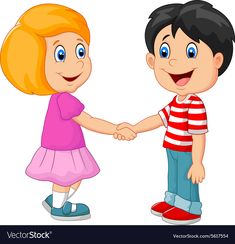 -  хлопаем друг друга ладошкой.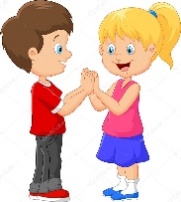 - обнимаемся.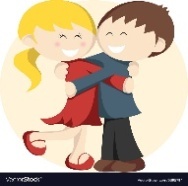 Незнайка: Привет, детишки! Я услышал вы тут о доброте и вежливости толкуете. И я знаю вежливые слова. Мой друг Буратино быстрее всех бегает, и поэтому я ему как –то раз сказал: «Ну ты даёшь!», но он обиделся. Тогда я произнёс: «Ты молодец, очкастый, я бы так не сумел», а он после этого вообще со мной не стал разговаривать. Дети, помогите мне.что нужно было сказать мне?Ведущий: Подумайте, что надо было сказать Буратино. (Ответы детей).Незнайка  Какие вы молодцы! Знаете как позхаить друга ! а давайте поиграем в игру добрые и вежливые слова!!Игра с мячом «Добрые и вежливые слова».Дети стоят в кругу. Взрослый берет в руки мяч и начинает игру. Он называет любое доброе или вежливое слово и бросает мяч одному из детей. Поймавший мяч придумывает новое слово, называет его и бросает мяч другому ребенку.Подвижная игра малой подвижности «Назови ласково»- Дети называют ласковыми, добрыми словами своих питомцев . (кот-котик, собака-собачка, хомяк-хомячок и т.д. )Ведущий : А, сейчас мы посмотрим какие вы дружные и как вы можете прийти на помощь утопающему…Дети выстраиваются у старта в две колонны. У первых игроков в руках обручи. По сигналу первый игрок с обручем в руке бежит до стойки, обегает ее, возвращается к старту и забирает игрока под вторым номером. И уже два участника соревнования бегут до стойки, обегают ее и возвращаются на старт и т. д. Побеждает та команда, которая быстрее всех перевезла «утопающих». Мыльные пузыри. *Что такое доброта)Поздравить степу с др